Op dit formulier staan de observatievragen van dit blok per doel bij elkaar. Aan de hand van deze vragen kun je nagaan of een kind de strategie op efficiënte wijze kan uitvoeren, en betekenis kan verlenen aan wat hij/zij doet. Controleer dit bij alle kinderen. Noteer bij elk observatiepunt de namen van de kinderen die hierop uitvallen. Laat deze kinderen meedoen met de verlengde instructie en/of remediëring (les 16, 17, 18) van het betreffende doel.Aan de hand van de observatie bepaal je of een kind het lesdoel voldoende beheerst, of dat er extra instructie en rekentijd nodig zijn. Worden de observatievragen beheerst, dan kan het kind zelfstandig aan de slag met de weektaak en is te verwachten dat de toets voldoende wordt gemaakt.doel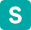 observatienamen   ga verder doel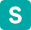 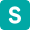 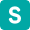 observatienamendoel     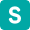 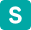 observatie	namen